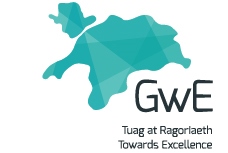 Ffurflen gais Tîm Ymchwil Gweithredol Shirley Clarke – Haen 2  2018-19  Shirley Clarke Action Research Team – Tier 2 – 2018-19 Application formDiolch i chi am eich amser a’ch diddordeb. Gofynnir i ysgolion fod yn gryno yn eu sylwadau. Nid oes angen atodi dogfennaeth arall i’r cais.  Thank you for your time and interest. Applicants are requested to be concise.  There is no need to attach other school documentation to the application. Ysgol/ SchoolPennaeth/ HeadteacherAwdurdod / AuthorityYCG yr ysgol/ School’s  SIAAmlinellwch wybodaeth  berthnasol  i gefnogi eich cais i fod yn  rhan o’r tîm ymchwil a’ch rhesymau dros ymgeisio.( E.e. ansawdd presennol gwaith yr ysgol  ym maes  asesu ffurfiannol,  meysydd perthnasol yr ydych wedi neu yn gweithio arnynt, gwaith ymchwil  gweithredol blaenorol neu gydweithio llwyddiannus  gydag ysgolion eraill, unrhyw hyfforddiant perthnasol a fynychwyd a’i effaith, meysydd yr hoffech eu datblygu ymhellach)Outline relevant information to support your application to be part of the research team and your reasons for applying
(E.g. quality of the school's current work in the field of formative assessment, relevant  areas you have  worked on, or are  presently working on, any successful action research or collaboration with other schools already undertaken, any relevant training attended its impact, possible contributions to the team, any areas you are interested in developing further)Gwybodaeth am yr athrawon  unigol fyddai’n  rhan o’r  tîm ymchwil(enw , dosbarth, profiad/arbenigedd, unrhyw wybodaeth berthnasol arall)  Information about the  individual teachers who would be  be part of the research team (Name , class, experience/ expertise, any further relevant information)Athro/ Athrawes 1 / Teacher 1   Athro/ Athrawes 2 / Teacher 2  Yr wyf fel pennaeth yn deall bod angen:Cefnogi ‘r ddau unigolyn o’r ysgol yn eu gwaith o arbrofi ac ymchilio yn eu  dosbarthiadauSicrhau a hyrwyddo arferion da drwy’r ysgol gyfan Ymrwymo fel ysgol  i arwain tîm ymchwil gweithredol  o tua 3 ysgol yn 2019-20 yn dilyn y cydweithio  Cytunaf i hyn.  I as headteacher understand that there is a need to:Support the two individual teachers in their experimenting and research in their classesEnsure and promote whole school dissemination of good practice  Commit to lead a research team of around  3 schools in 2019-20  I agree to this. Yr wyf fel pennaeth yn deall bod angen:Cefnogi ‘r ddau unigolyn o’r ysgol yn eu gwaith o arbrofi ac ymchilio yn eu  dosbarthiadauSicrhau a hyrwyddo arferion da drwy’r ysgol gyfan Ymrwymo fel ysgol  i arwain tîm ymchwil gweithredol  o tua 3 ysgol yn 2019-20 yn dilyn y cydweithio  Cytunaf i hyn.  I as headteacher understand that there is a need to:Support the two individual teachers in their experimenting and research in their classesEnsure and promote whole school dissemination of good practice  Commit to lead a research team of around  3 schools in 2019-20  I agree to this. Arwyddwyd / Signed ( Pennaeth/ Headteacher )Dyddiad/ Date 